108學年度嘉義縣藝術與美感深耕計畫子計畫二之一補助學校藝術深耕教學計畫成果報告表總頁數請勿超過兩頁校 名嘉義縣水上鄉成功國民小學嘉義縣水上鄉成功國民小學嘉義縣水上鄉成功國民小學方案名稱創造成功「舞林」「書畫」藝文風創造成功「舞林」「書畫」藝文風活動日期108年8月1日~109年7月31日108年8月1日~109年7月31日108年8月1日~109年7月31日活動地點綜合教室、運動場、美勞教室綜合教室、運動場、美勞教室參加對象全校師生、學區家長、來賓全校師生、學區家長、來賓參與人次約200人次藝術家林彤玲計畫說明目標結合藝術家或專業藝文團體資源與學校藝文師資，深化學校本位藝術課程，提升藝術教學品質。強化藝術欣賞與肢體創作體驗教學，增進學生藝術欣賞及創作能力，進而涵養藝術人口，豐富其生活與心靈。三、透過藝術家或藝文團體之協助，提升學校教師的藝文專業知能。四、務實推展藝文教學深耕計畫課程及教學，使全校學生普遍受惠。結合藝術家或專業藝文團體資源與學校藝文師資，深化學校本位藝術課程，提升藝術教學品質。強化藝術欣賞與肢體創作體驗教學，增進學生藝術欣賞及創作能力，進而涵養藝術人口，豐富其生活與心靈。三、透過藝術家或藝文團體之協助，提升學校教師的藝文專業知能。四、務實推展藝文教學深耕計畫課程及教學，使全校學生普遍受惠。結合藝術家或專業藝文團體資源與學校藝文師資，深化學校本位藝術課程，提升藝術教學品質。強化藝術欣賞與肢體創作體驗教學，增進學生藝術欣賞及創作能力，進而涵養藝術人口，豐富其生活與心靈。三、透過藝術家或藝文團體之協助，提升學校教師的藝文專業知能。四、務實推展藝文教學深耕計畫課程及教學，使全校學生普遍受惠。結合藝術家或專業藝文團體資源與學校藝文師資，深化學校本位藝術課程，提升藝術教學品質。強化藝術欣賞與肢體創作體驗教學，增進學生藝術欣賞及創作能力，進而涵養藝術人口，豐富其生活與心靈。三、透過藝術家或藝文團體之協助，提升學校教師的藝文專業知能。四、務實推展藝文教學深耕計畫課程及教學，使全校學生普遍受惠。結合藝術家或專業藝文團體資源與學校藝文師資，深化學校本位藝術課程，提升藝術教學品質。強化藝術欣賞與肢體創作體驗教學，增進學生藝術欣賞及創作能力，進而涵養藝術人口，豐富其生活與心靈。三、透過藝術家或藝文團體之協助，提升學校教師的藝文專業知能。四、務實推展藝文教學深耕計畫課程及教學，使全校學生普遍受惠。計畫說明內容一、1~6年級每週1節舞蹈課程，混齡教學外聘藝術家到校協同教學。二、1~6年級每週1節美勞課程，混齡教學學校藝文專長教師授課。三、3~6年級每週1節書法課程，學校專長書法教師授課。一、1~6年級每週1節舞蹈課程，混齡教學外聘藝術家到校協同教學。二、1~6年級每週1節美勞課程，混齡教學學校藝文專長教師授課。三、3~6年級每週1節書法課程，學校專長書法教師授課。一、1~6年級每週1節舞蹈課程，混齡教學外聘藝術家到校協同教學。二、1~6年級每週1節美勞課程，混齡教學學校藝文專長教師授課。三、3~6年級每週1節書法課程，學校專長書法教師授課。一、1~6年級每週1節舞蹈課程，混齡教學外聘藝術家到校協同教學。二、1~6年級每週1節美勞課程，混齡教學學校藝文專長教師授課。三、3~6年級每週1節書法課程，學校專長書法教師授課。一、1~6年級每週1節舞蹈課程，混齡教學外聘藝術家到校協同教學。二、1~6年級每週1節美勞課程，混齡教學學校藝文專長教師授課。三、3~6年級每週1節書法課程，學校專長書法教師授課。經費使用情形核定金額：新臺幣　64,000　元；實支金額：新臺幣　64,000　元執行率(實支金額/核定金額*100%)：　100　%落後請說明及精進策略：    無    核定金額：新臺幣　64,000　元；實支金額：新臺幣　64,000　元執行率(實支金額/核定金額*100%)：　100　%落後請說明及精進策略：    無    核定金額：新臺幣　64,000　元；實支金額：新臺幣　64,000　元執行率(實支金額/核定金額*100%)：　100　%落後請說明及精進策略：    無    核定金額：新臺幣　64,000　元；實支金額：新臺幣　64,000　元執行率(實支金額/核定金額*100%)：　100　%落後請說明及精進策略：    無    核定金額：新臺幣　64,000　元；實支金額：新臺幣　64,000　元執行率(實支金額/核定金額*100%)：　100　%落後請說明及精進策略：    無    核定金額：新臺幣　64,000　元；實支金額：新臺幣　64,000　元執行率(實支金額/核定金額*100%)：　100　%落後請說明及精進策略：    無    教學回饋與省思-藝術家一、舞蹈不同於常規的學科，有一套既定的教科書和課程內容，而是由教學者視學習者的年紀、能力、程度來自編教學活動與編創舞碼。二、在藝文深耕的教學事前準備，從查詢到詳讀了不同領域所設計的教學資料，深深察覺一己之力要做到實屬有限，期許能與不同領域之教學者或教學團隊互助合作，共同研發課程，精進自己的教學能力。三、期許協同教師在課程的教學活動進行中，以及課後複習的時候，能給予孩子們更多的協助。一、舞蹈不同於常規的學科，有一套既定的教科書和課程內容，而是由教學者視學習者的年紀、能力、程度來自編教學活動與編創舞碼。二、在藝文深耕的教學事前準備，從查詢到詳讀了不同領域所設計的教學資料，深深察覺一己之力要做到實屬有限，期許能與不同領域之教學者或教學團隊互助合作，共同研發課程，精進自己的教學能力。三、期許協同教師在課程的教學活動進行中，以及課後複習的時候，能給予孩子們更多的協助。一、舞蹈不同於常規的學科，有一套既定的教科書和課程內容，而是由教學者視學習者的年紀、能力、程度來自編教學活動與編創舞碼。二、在藝文深耕的教學事前準備，從查詢到詳讀了不同領域所設計的教學資料，深深察覺一己之力要做到實屬有限，期許能與不同領域之教學者或教學團隊互助合作，共同研發課程，精進自己的教學能力。三、期許協同教師在課程的教學活動進行中，以及課後複習的時候，能給予孩子們更多的協助。一、舞蹈不同於常規的學科，有一套既定的教科書和課程內容，而是由教學者視學習者的年紀、能力、程度來自編教學活動與編創舞碼。二、在藝文深耕的教學事前準備，從查詢到詳讀了不同領域所設計的教學資料，深深察覺一己之力要做到實屬有限，期許能與不同領域之教學者或教學團隊互助合作，共同研發課程，精進自己的教學能力。三、期許協同教師在課程的教學活動進行中，以及課後複習的時候，能給予孩子們更多的協助。一、舞蹈不同於常規的學科，有一套既定的教科書和課程內容，而是由教學者視學習者的年紀、能力、程度來自編教學活動與編創舞碼。二、在藝文深耕的教學事前準備，從查詢到詳讀了不同領域所設計的教學資料，深深察覺一己之力要做到實屬有限，期許能與不同領域之教學者或教學團隊互助合作，共同研發課程，精進自己的教學能力。三、期許協同教師在課程的教學活動進行中，以及課後複習的時候，能給予孩子們更多的協助。一、舞蹈不同於常規的學科，有一套既定的教科書和課程內容，而是由教學者視學習者的年紀、能力、程度來自編教學活動與編創舞碼。二、在藝文深耕的教學事前準備，從查詢到詳讀了不同領域所設計的教學資料，深深察覺一己之力要做到實屬有限，期許能與不同領域之教學者或教學團隊互助合作，共同研發課程，精進自己的教學能力。三、期許協同教師在課程的教學活動進行中，以及課後複習的時候，能給予孩子們更多的協助。教學回饋與省思-協同教師一、學生平常沒有肌耐力的練訓，無法呈現優美的舞蹈姿態，彤玲老師從基礎的拉筋動作開始，經過長期的鍛鍊後，學生反應自己的肌耐力有進步，跳起舞來較之前輕鬆愉快，動作也比較到位。還有學生表示，在校慶運動會上展現平常的訓練成果，呈現精彩的表演，覺得自己很厲害。感恩五月天因疫情的關係，以錄影呈現方式，都是藝文深耕下開出的美麗花朵，期待計畫與成果可以延續。二、舞蹈老師設計一套暖身活動，活潑多元化藉由肢體動作訓練身體協調與體能，讓姿勢動作更優美，藉由舞蹈展現學生自信，表現力與美。進而學習團隊合作的精神。本學期中高年級動作修改頻率較高，學生接受較不容易，短時間無法展現成果，這是要共同努力的地方。一、學生平常沒有肌耐力的練訓，無法呈現優美的舞蹈姿態，彤玲老師從基礎的拉筋動作開始，經過長期的鍛鍊後，學生反應自己的肌耐力有進步，跳起舞來較之前輕鬆愉快，動作也比較到位。還有學生表示，在校慶運動會上展現平常的訓練成果，呈現精彩的表演，覺得自己很厲害。感恩五月天因疫情的關係，以錄影呈現方式，都是藝文深耕下開出的美麗花朵，期待計畫與成果可以延續。二、舞蹈老師設計一套暖身活動，活潑多元化藉由肢體動作訓練身體協調與體能，讓姿勢動作更優美，藉由舞蹈展現學生自信，表現力與美。進而學習團隊合作的精神。本學期中高年級動作修改頻率較高，學生接受較不容易，短時間無法展現成果，這是要共同努力的地方。一、學生平常沒有肌耐力的練訓，無法呈現優美的舞蹈姿態，彤玲老師從基礎的拉筋動作開始，經過長期的鍛鍊後，學生反應自己的肌耐力有進步，跳起舞來較之前輕鬆愉快，動作也比較到位。還有學生表示，在校慶運動會上展現平常的訓練成果，呈現精彩的表演，覺得自己很厲害。感恩五月天因疫情的關係，以錄影呈現方式，都是藝文深耕下開出的美麗花朵，期待計畫與成果可以延續。二、舞蹈老師設計一套暖身活動，活潑多元化藉由肢體動作訓練身體協調與體能，讓姿勢動作更優美，藉由舞蹈展現學生自信，表現力與美。進而學習團隊合作的精神。本學期中高年級動作修改頻率較高，學生接受較不容易，短時間無法展現成果，這是要共同努力的地方。一、學生平常沒有肌耐力的練訓，無法呈現優美的舞蹈姿態，彤玲老師從基礎的拉筋動作開始，經過長期的鍛鍊後，學生反應自己的肌耐力有進步，跳起舞來較之前輕鬆愉快，動作也比較到位。還有學生表示，在校慶運動會上展現平常的訓練成果，呈現精彩的表演，覺得自己很厲害。感恩五月天因疫情的關係，以錄影呈現方式，都是藝文深耕下開出的美麗花朵，期待計畫與成果可以延續。二、舞蹈老師設計一套暖身活動，活潑多元化藉由肢體動作訓練身體協調與體能，讓姿勢動作更優美，藉由舞蹈展現學生自信，表現力與美。進而學習團隊合作的精神。本學期中高年級動作修改頻率較高，學生接受較不容易，短時間無法展現成果，這是要共同努力的地方。一、學生平常沒有肌耐力的練訓，無法呈現優美的舞蹈姿態，彤玲老師從基礎的拉筋動作開始，經過長期的鍛鍊後，學生反應自己的肌耐力有進步，跳起舞來較之前輕鬆愉快，動作也比較到位。還有學生表示，在校慶運動會上展現平常的訓練成果，呈現精彩的表演，覺得自己很厲害。感恩五月天因疫情的關係，以錄影呈現方式，都是藝文深耕下開出的美麗花朵，期待計畫與成果可以延續。二、舞蹈老師設計一套暖身活動，活潑多元化藉由肢體動作訓練身體協調與體能，讓姿勢動作更優美，藉由舞蹈展現學生自信，表現力與美。進而學習團隊合作的精神。本學期中高年級動作修改頻率較高，學生接受較不容易，短時間無法展現成果，這是要共同努力的地方。一、學生平常沒有肌耐力的練訓，無法呈現優美的舞蹈姿態，彤玲老師從基礎的拉筋動作開始，經過長期的鍛鍊後，學生反應自己的肌耐力有進步，跳起舞來較之前輕鬆愉快，動作也比較到位。還有學生表示，在校慶運動會上展現平常的訓練成果，呈現精彩的表演，覺得自己很厲害。感恩五月天因疫情的關係，以錄影呈現方式，都是藝文深耕下開出的美麗花朵，期待計畫與成果可以延續。二、舞蹈老師設計一套暖身活動，活潑多元化藉由肢體動作訓練身體協調與體能，讓姿勢動作更優美，藉由舞蹈展現學生自信，表現力與美。進而學習團隊合作的精神。本學期中高年級動作修改頻率較高，學生接受較不容易，短時間無法展現成果，這是要共同努力的地方。實施成果基礎的舞蹈動作分項累進到成果表演，可以看到孩子們肢體協調從生疏到協調流暢，且動作活潑可愛，也挑戰自己在此能力的極限。舞蹈音樂選曲也是重要的學習因素，節拍輕重緩急，都能影響舞曲的成效，暨可有肢體平衡又有搭配節拍的素養，養成孩子專注模仿動作的能力。感恩五月天因疫情以錄影呈現，發表在公開的網站，也是學校行銷的方式。基礎的舞蹈動作分項累進到成果表演，可以看到孩子們肢體協調從生疏到協調流暢，且動作活潑可愛，也挑戰自己在此能力的極限。舞蹈音樂選曲也是重要的學習因素，節拍輕重緩急，都能影響舞曲的成效，暨可有肢體平衡又有搭配節拍的素養，養成孩子專注模仿動作的能力。感恩五月天因疫情以錄影呈現，發表在公開的網站，也是學校行銷的方式。基礎的舞蹈動作分項累進到成果表演，可以看到孩子們肢體協調從生疏到協調流暢，且動作活潑可愛，也挑戰自己在此能力的極限。舞蹈音樂選曲也是重要的學習因素，節拍輕重緩急，都能影響舞曲的成效，暨可有肢體平衡又有搭配節拍的素養，養成孩子專注模仿動作的能力。感恩五月天因疫情以錄影呈現，發表在公開的網站，也是學校行銷的方式。基礎的舞蹈動作分項累進到成果表演，可以看到孩子們肢體協調從生疏到協調流暢，且動作活潑可愛，也挑戰自己在此能力的極限。舞蹈音樂選曲也是重要的學習因素，節拍輕重緩急，都能影響舞曲的成效，暨可有肢體平衡又有搭配節拍的素養，養成孩子專注模仿動作的能力。感恩五月天因疫情以錄影呈現，發表在公開的網站，也是學校行銷的方式。基礎的舞蹈動作分項累進到成果表演，可以看到孩子們肢體協調從生疏到協調流暢，且動作活潑可愛，也挑戰自己在此能力的極限。舞蹈音樂選曲也是重要的學習因素，節拍輕重緩急，都能影響舞曲的成效，暨可有肢體平衡又有搭配節拍的素養，養成孩子專注模仿動作的能力。感恩五月天因疫情以錄影呈現，發表在公開的網站，也是學校行銷的方式。基礎的舞蹈動作分項累進到成果表演，可以看到孩子們肢體協調從生疏到協調流暢，且動作活潑可愛，也挑戰自己在此能力的極限。舞蹈音樂選曲也是重要的學習因素，節拍輕重緩急，都能影響舞曲的成效，暨可有肢體平衡又有搭配節拍的素養，養成孩子專注模仿動作的能力。感恩五月天因疫情以錄影呈現，發表在公開的網站，也是學校行銷的方式。執行困境與建議藝文領域表演藝術課程，能有藝術深耕計畫來協同教學，可增加現職老師在舞蹈教學的面向，對偏鄉小校師資，是一種極重要的資源。藝術深耕計畫不可暫停。藝術家與現職教師如何融入，達成教學成效，挑戰共同教學的成果，因此共同備課與提出教學目標，變成非常重要，希望未來能有效溝通形成共識。藝文領域表演藝術課程，能有藝術深耕計畫來協同教學，可增加現職老師在舞蹈教學的面向，對偏鄉小校師資，是一種極重要的資源。藝術深耕計畫不可暫停。藝術家與現職教師如何融入，達成教學成效，挑戰共同教學的成果，因此共同備課與提出教學目標，變成非常重要，希望未來能有效溝通形成共識。藝文領域表演藝術課程，能有藝術深耕計畫來協同教學，可增加現職老師在舞蹈教學的面向，對偏鄉小校師資，是一種極重要的資源。藝術深耕計畫不可暫停。藝術家與現職教師如何融入，達成教學成效，挑戰共同教學的成果，因此共同備課與提出教學目標，變成非常重要，希望未來能有效溝通形成共識。藝文領域表演藝術課程，能有藝術深耕計畫來協同教學，可增加現職老師在舞蹈教學的面向，對偏鄉小校師資，是一種極重要的資源。藝術深耕計畫不可暫停。藝術家與現職教師如何融入，達成教學成效，挑戰共同教學的成果，因此共同備課與提出教學目標，變成非常重要，希望未來能有效溝通形成共識。藝文領域表演藝術課程，能有藝術深耕計畫來協同教學，可增加現職老師在舞蹈教學的面向，對偏鄉小校師資，是一種極重要的資源。藝術深耕計畫不可暫停。藝術家與現職教師如何融入，達成教學成效，挑戰共同教學的成果，因此共同備課與提出教學目標，變成非常重要，希望未來能有效溝通形成共識。藝文領域表演藝術課程，能有藝術深耕計畫來協同教學，可增加現職老師在舞蹈教學的面向，對偏鄉小校師資，是一種極重要的資源。藝術深耕計畫不可暫停。藝術家與現職教師如何融入，達成教學成效，挑戰共同教學的成果，因此共同備課與提出教學目標，變成非常重要，希望未來能有效溝通形成共識。辦理活動照片(至少六張)辦理活動照片(至少六張)辦理活動照片(至少六張)辦理活動照片(至少六張)辦理活動照片(至少六張)辦理活動照片(至少六張)辦理活動照片(至少六張)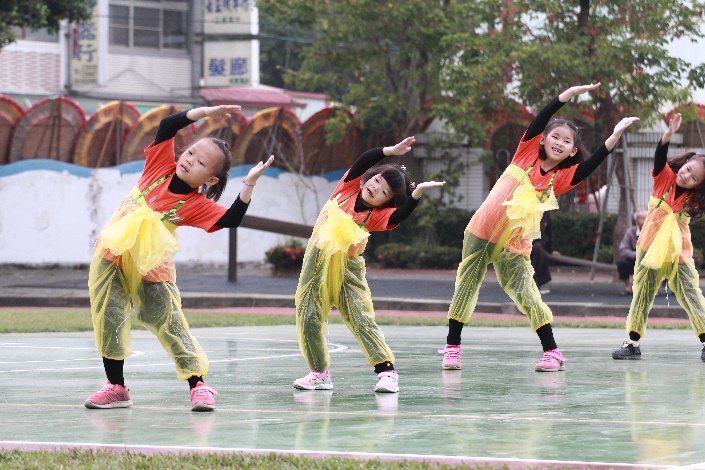 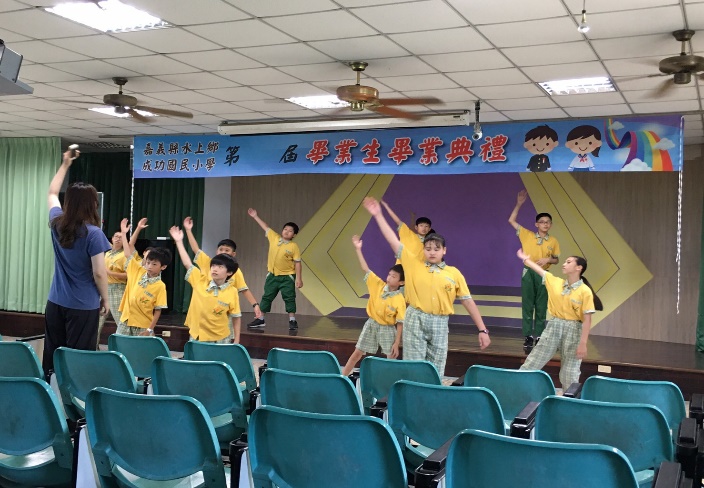 低年級舞蹈校慶成果發表低年級舞蹈校慶成果發表低年級舞蹈校慶成果發表低年級舞蹈校慶成果發表高年級舞蹈表演與練習高年級舞蹈表演與練習高年級舞蹈表演與練習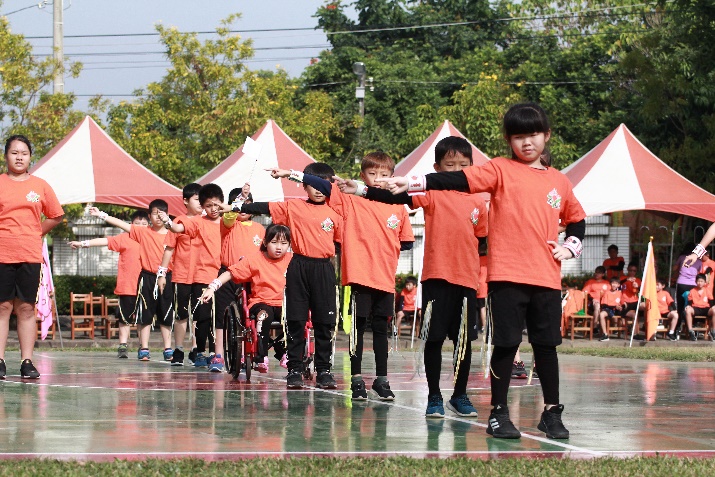 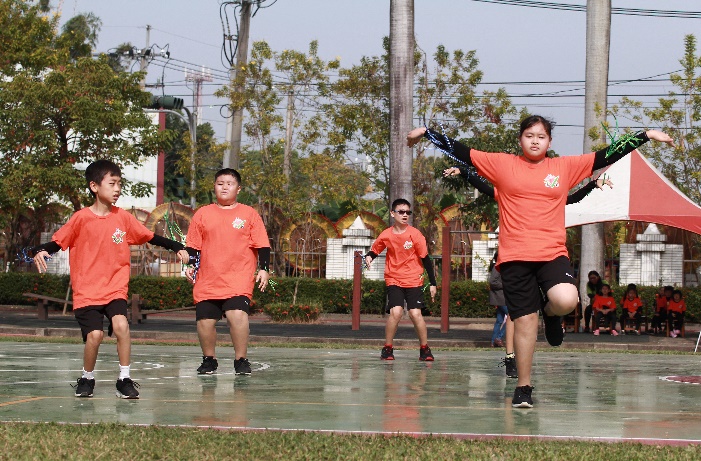 中年級舞蹈校慶成果表演中年級舞蹈校慶成果表演中年級舞蹈校慶成果表演中年級舞蹈校慶成果表演高年級舞蹈表演校慶成果發表高年級舞蹈表演校慶成果發表高年級舞蹈表演校慶成果發表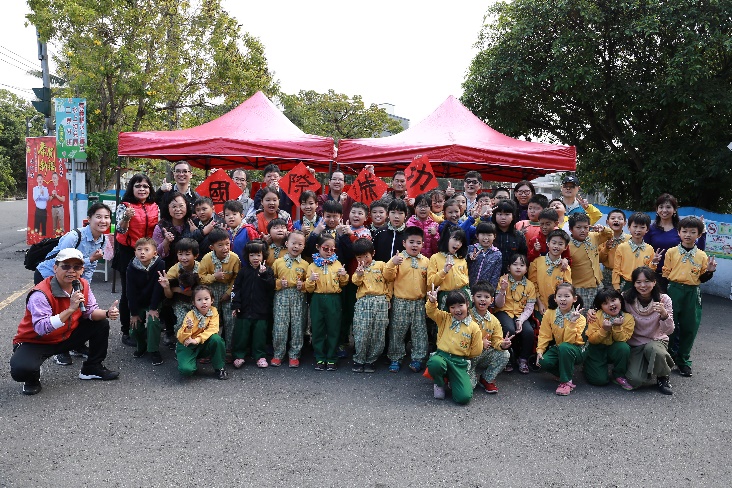 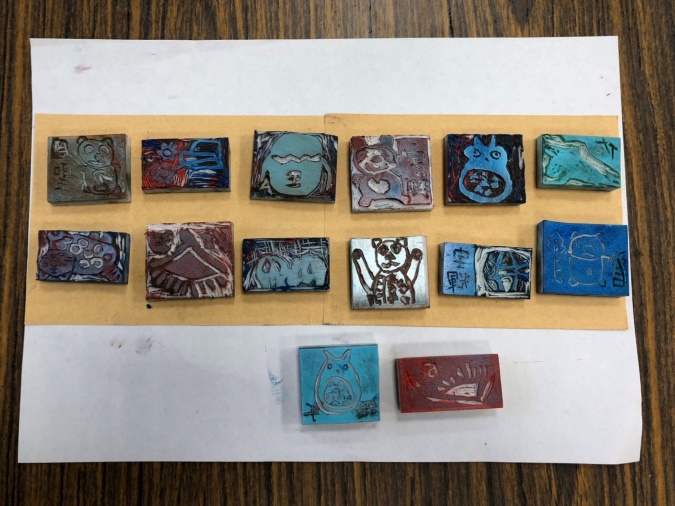 109年春聯揮毫全校與書家代表合影109年春聯揮毫全校與書家代表合影109年春聯揮毫全校與書家代表合影109年春聯揮毫全校與書家代表合影本學期版畫教學成果展現本學期版畫教學成果展現本學期版畫教學成果展現